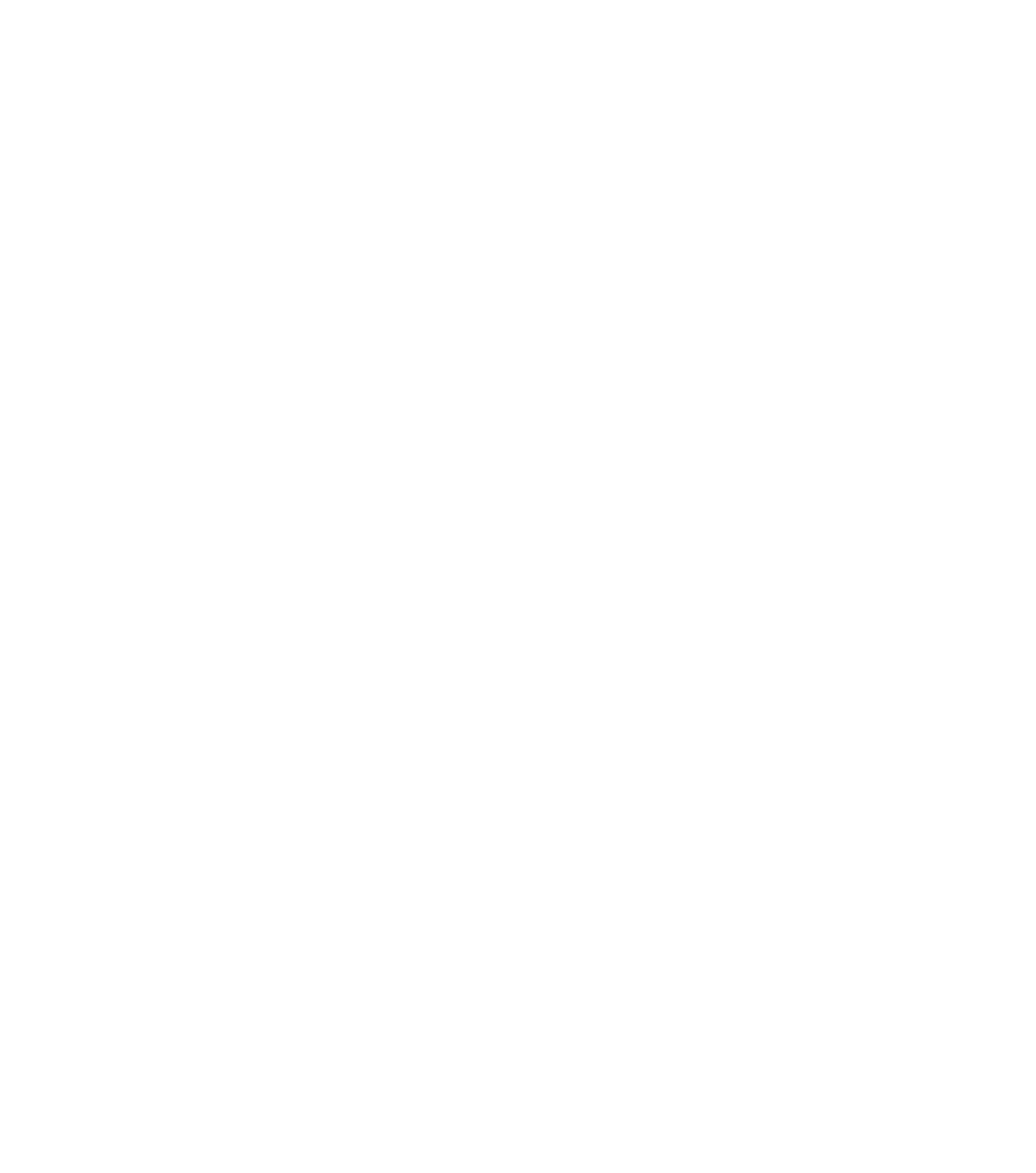 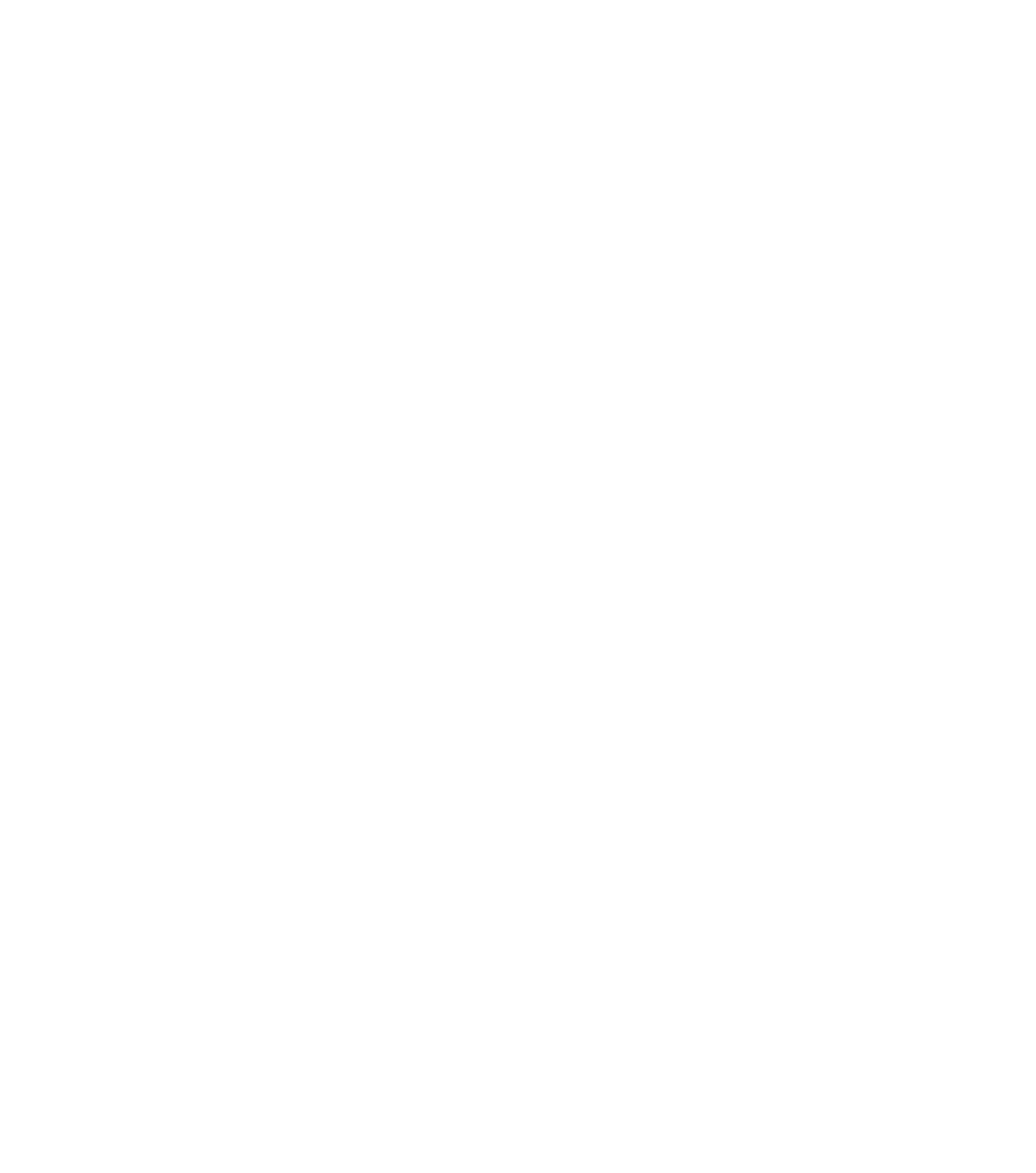 Firearms Serviceswww.police.tas.gov.au03 6173 2720TasTAFEwww.tastafe.tas.edu.au1300 655 307Service Tasmaniawww.service.tas.gov.au1300 13 55 13Local Governmentwww.lgat.tas.gov.auLegislationwww.thelaw.tas.gov.au